In Memory – Obituary 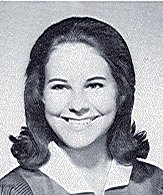 Jane Martha James was born May 17, 1951, in Columbia, South Carolina, to John Franklin and Jean Margaret (Rosson) Dunlop. She died Thursday, May 19, 2016, in Owasso, Oklahoma, at the age of 65 years.  Jane was educated in Channelview, Texas and graduated with the Channelview High School Class of 1969 and went on to attend classes at the University of Houston and Howard Payne Baptist College.  She was married October 14, 1977 to Kevin Ralph James at the Forever and Always Wedding Chapel in Houston, Texas. Jane spent most of her working life in retail sales and as a seamstress for KAY-O Upholstery. She had a variety of pastimes such as reading, hiking, sewing, gardening, and camping, especially when her children were younger and they would rough it, sleeping outdoors in a tent. Above all, she loved her family. Loving family members include:Husband;	Kevin JamesDaughters;	Denise Stiemke and husband Dave, of Lakewood, Colorado Erin James, of Ada, OklahomaThree Brothers; Nicky Dunlop and wife Pat, of Baytown, Texas	James Dunlop, of Channelview, Texas	David Dunlop and wife Katherine, of Highlands, TexasMother; 	Jean Dunlop, of Channelview, TexasJane was preceded in death by her father, daughter, Karen Frederick, and first husband Mark Frederick who died in the line of service as a Texas State Trooper.Memorial Service will be held 3:00 p.m. Friday, May 27, 2016, at the Mowery Funeral Service Chapel with Reverend Leonard Pirtle officiating. The family requests memorial contributions be made to Marion Medical Mission, 1412 Shawnee Drive, Marion, Illinois 62959. Arrangements and services were entrusted to Mowery Funeral Service of Owasso.There will also be a celebration of life at Pat and Nicky Dunlop's church in Baytown.  It will be Saturday, June 18 at 11:00 in their church chapel. Memorial Baptist Church600 W. Sterling Avenue, Baytown, Tx 77520GuestbookAnother Channelview, Texas High School classmate from the class of 1969 has passed away. All of us that grew up together are loosing a bit of our memories of our past. Jane was a good person and is now in a better place.— Randy Melton, Friday – May 20, 2016I met Jane as a young boy in elementary school but have not seen her since graduating in 1969. She was always such a sweet person with a big smile. My thoughts and prayers are with her family.— Kris Campbell, Friday – May 20, 2016We have lost a very special person. Nicky in the loss of his sister and Pat in the loss of her sister-in-law. She was always kind and such a sweet person. She will be missed very much.— Nicky/Pat Dunlop, Friday – May 20, 2016Have known Jane since 1st grade at Channelview Elementary School. We were good buddies right until graduation in 1969. She was a joy to know and be around, always cheerful, and such a sweet person. Lost touch with Jane after school, but never in my heart. My heart goes out to Nikky, Pat, Kevin, and the rest of the family. I am so sorry for your loss. She was a gift to many, many people and I am grateful.— Stuart Hill, Friday – May 20, 2016So sorry for your loss— Cathy Lehmann, Tuesday – May 24, 2016